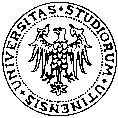 UNIVERSITA’ DEGLI STUDI DI UDINEREGOLAMENTO DIDATTICO DI CORSO DI LAUREA MAGISTRALECorso di laurea magistrale in Ingegneria per l’Ambiente, il Territorio e la Protezione Civile Classe di laurea magistrale n. LM-35 (Ingegneria per l’Ambiente, il Territorio e la Protezione Civile)Dipartimento Politecnico di Ingegneria e Architettura DM 270/2004, art. 12R.D.A. art. 6Art. 1Finalità1. 	Il presente regolamento didattico del corso di laurea magistrale in Ingegneria per l’Ambiente, il Territorio e la Protezione Civile definisce l’articolazione formativa e gli altri aspetti organizzativi del corso, ai sensi di quanto previsto dall’art. 12, comma 1, del D.M. n. 270/2004 e dell’art. 6 del Regolamento Didattico di Ateneo.Art. 2Disciplina e organizzazione del corso1. 	Il corso di laurea magistrale è in particolare disciplinato, nel rispetto delle disposizioni normative superiori, dai seguenti atti:a) il presente regolamento ed i suoi allegati B1 (elenco degli insegnamenti e delle attività formative) e B2 (quadro degli obiettivi formativi specifici e delle propedeuticità);b) l’ordinamento didattico del corso, di cui all’allegato ”A” al Regolamento Didattico di Ateneo, così come risulta dalla Banca dati RAD/SUA-CdS del Ministero dell’Istruzione, dell’Università e della ricerca.Art. 3 Organi del Corso di StudiSono organi necessari del Corso di Studi:il Consiglio di Corso di Studi;il Coordinatore del Consiglio di Corso di Studi;la Commissione di Assicurazione della Qualità.Sono strutture facoltative del Corso di Studi:il Comitato di indirizzamento.le eventuali Commissioni.Nel rispetto di quanto previsto dall’art. 56 dello Statuto, il Coordinatore può consentire la partecipazione alle sedute del Consiglio in via telematica.Il Consiglio di Corso di Studi provvede, in prima istanza, alla programmazione, all'organizzazione, al coordinamento, alla verifica e all’assicurazione della qualità delle attività didattiche e formative, secondo quanto stabilito dall’art. 20, comma 2, del Regolamento Didattico di Ateneo.La Commissione per l’assicurazione della qualità si propone di verificare la qualità delle attività didattiche e formative del corso di laurea magistrale in Ingegneria per l’Ambiente, il Territorio e la Protezione Civile presentando in Consiglio di Corso di Studi i documenti e le relazioni richieste annualmente ai fini dei processi di autovalutazione e di assicurazione della qualità, per quanto di competenza, e indicando le conseguenti azioni volte a migliorare la qualità medesima.Il Consiglio di corso di studio ha individuato un Comitato di indirizzamento composto da docenti e da esponenti del mondo della produzione, dei servizi e delle professioni, con compiti consultivi attinenti alla definizione e alla modifica dei percorsi formativi e al monitoraggio degli sbocchi occupazionali.Il Consiglio può nominare al proprio interno commissioni e/o soggetti responsabili cui delegare stabilmente compiti definiti. Nello specifico, il Consiglio ha nominato:una commissione didattica, composta da docenti, cui ha delegato la gestione delle pratiche studenti;un docente referente per la mobilità internazionale che si occupa delle pratiche studenti inerenti la mobilità internazionale.Art. 4Piano degli studi 1. 	Il piano degli studi, come stabilito dell’art. 28, comma 2, del Regolamento Didattico di Ateneo, determina la distribuzione delle attività formative per ciascuno degli anni della durata normale del corso stesso. 2. 	Per particolari obiettivi formativi, specificamente descritti e motivati, lo studente può presentare al Consiglio di Corso domanda di approvazione di un Piano di studi individuale, che deve essere compatibile con l’ordinamento didattico del Corso e, nel caso di studente part-time, può anche essere distribuito su un numero maggiore di anni.Art. 5Accesso al corso di laurea magistrale1. 	In attuazione di quanto disposto dall’art. 8, commi 2 e 3 del Regolamento Didattico di Ateneo, per essere ammessi a un corso di laurea magistrale occorre essere in possesso della laurea o del diploma universitario di durata triennale ovvero di altro titolo conseguito all'estero, riconosciuto idoneo dall'Università nel rispetto di accordi internazionali.2. 	Per l'ammissione al corso di laurea magistrale in Ingegneria per l’Ambiente, il Territorio e la Protezione Civile occorre possedere i seguenti requisiti curriculari: (lauree di riferimento classe L-7)voto di laurea non inferiore a 84/110;almeno di norma 45 crediti formativi universitari già acquisiti nelle attività formative di base dei seguenti settori scientifico-disciplinari: CHIM/03, CHIM/07, FIS/01, FIS/07, INF/01, ING-INF/05,  MAT/03, MAT/05, MAT/06, MAT/07, MAT/08, MAT/09, SECS-S/02;almeno di norma 80 crediti formativi universitari già acquisiti nelle attività formative caratterizzanti dei seguenti settori scientifico-disciplinari: ICAR/01, ICAR/02, ICAR/03, ICAR/04, ICAR/05, ICAR/06, ICAR/07, ICAR/08, ICAR/09, ICAR/10, ICAR/11, ICAR/17, ICAR/20, BIO/07, CHIM/12, GEO/02, GEO/05, GEO/11, ING-ID/11, ING-IND/24, ING-ING/25, ING-IND/27, ING-IND/28, ING-IND/29, ING-IND/30, ING-ING/31, ING-ING/35, ING-INF/04.3. 	Ai sensi dell’art. 6, comma 1 del D.M. 16/2/2007, eventuali integrazioni curriculari in termini di crediti formativi universitari devono essere effettuate prima della verifica della preparazione individuale di cui al successivo comma.4. 	Accertato il possesso dei requisiti curriculari di cui al comma 2, l'adeguatezza della personale preparazione e l'attitudine dei candidati a intraprendere il corso di laurea magistrale sono verificate da commissioni formate da docenti del corso mediante valutazione della carriera pregressa ed eventuale prova o colloquio (che si svolgeranno secondo un calendario reso noto dal Dipartimento). Sono esonerati da tale prova o colloquio i candidati che abbiano riportato, nell'esame di laurea, una votazione non inferiore a 90/110.5. 	L'iscrizione ai corsi di laurea magistrale può essere consentita anche ad anno accademico iniziato, purché in tempo utile per la partecipazione ai corsi nel rispetto delle norme stabilite nei Regolamenti didattici dei corsi di studio.Art. 6 Attività di tirocinioAl fine di realizzare momenti di alternanza tra studio e lavoro e di agevolare l’acquisizione di conoscenze dirette sul mondo del lavoro e delle professioni, secondo quanto previsto dal Decreto del Ministero del Lavoro n. 142/1998, possono essere previsti periodi di tirocinio formativo in aziende e istituzioni.Le attività di tirocinio sono promosse e coordinate da un componente del Consiglio di corso di laurea magistrale appositamente incaricato.Art. 7Attività formative relative alla preparazione della prova finaleLa prova finale consiste nella preparazione e discussione di una tesi originale e coerente con gli obiettivi formativi del corso di studio, sviluppata dallo studente, sotto la guida di un relatore.La tesi è un approfondimento di ricerca e/o sperimentale su un aspetto particolare di una disciplina, che può anche non essere compresa nel piano di studio dello studente.La tesi può essere redatta in lingua inglese.Il numero di crediti da attribuire alla prova finale è definito nell’allegato B1 del presente Regolamento.I criteri per l’attribuzione del punteggio finale sono i seguenti:voto di partenza calcolato sulla media delle votazioni conseguite negli esami di profitto pesata sui crediti e convertita in centodecimi:assegnazione di un massimo di 7 puntilode proponibile a partire da 113 puntiscaletta valutazione tesi: tesi ottima 6-7 punti, tesi buona 4-5 punti, tesi sufficiente 2-3 puntiArt. 8PropedeuticitàAi fini di un ordinato svolgimento dei processi di insegnamento e di apprendimento devono essere rispettate le propedeuticità tra gli insegnamenti, come stabilito nel Regolamento Didattico di Ateneo.L’elenco delle propedeuticità è riportato nell’allegato B2 del Regolamento.Art. 9CurriculaAll’interno del corso di laurea magistrale in Ingegneria per l’Ambiente, il Territorio e la Protezione Civile non sono previsti curricula. Art. 10Tipologia delle forme didatticheGli insegnamenti e le altre attività formative del Corso si svolgono secondo quanto disposto dall’art. 32 del Regolamento Didattico di Ateneo.La modalità di svolgimento degli insegnamenti e delle altre attività formative del Corso di laurea magistrale in Ingegneria per l’Ambiente, il Territorio e la Protezione Civile sono definite dal Consiglio di Corso. Nello specifico, la modalità di svolgimento è convenzionale e gli insegnamenti sono tenuti in lingua italiana.Nel carico standard corrispondente a 1 CFU possono rientrare:- 	8 ore dedicate a lezioni frontali o attività didattiche equivalenti e per alcuni insegnamenti attività di laboratorio;- 	17 ore dedicate allo studio individuale e/o esercitazioni.Art. 11Prove di profitto1. 	La verifica dell’apprendimento degli studenti viene effettuata mediante prove d’esame le cui modalità sono disciplinate dall’art. 38 del Regolamento Didattico di Ateneo.2. 	Al termine dello svolgimento della “Prova di accertamento inglese B1 progredito”, lo studente, ai fini della verifica del profitto e del conseguimento dei CFU, deve conseguire il giudizio di “approvato”.Art. 12Obblighi di frequenzaGli studenti sono tenuti a frequentare i corsi secondo modalità e limiti definiti dal Regolamento Didattico di Ateneo e dalle deliberazioni dell’organo collegiale della competente struttura didattica.Art. 13Riconoscimento di crediti formativi1. 	Gli eventuali studi compiuti con riguardo ai corsi di laurea ed ai corsi di diploma previsti dai previgenti ordinamenti didattici sono valutati in crediti e riconosciuti in tutto o in parte ai fini del conseguimento del titolo di laurea magistrale del presente Corso.2. 	I CFU acquisiti in precedenza sono riconosciuti dal Consiglio di Corso sulla base dei seguenti criteri:	a) congruità dei settori scientifico disciplinari e dei contenuti delle attività formative in cui sono stati maturati i crediti con gli obiettivi formativi specifici del corso e delle singole attività formative da riconoscere;	b) analisi del programma svolto.3. 	In caso di passaggio o trasferimento il riconoscimento degli studi pregressi avviene nel rispetto di quanto stabilito dall’art. 37 del Regolamento Didattico d’Ateneo. 4. 	Il riconoscimento, in termini di crediti formativi utili per il conseguimento del titolo, di conoscenze e abilità professionali certificate ai sensi della normativa vigente, nonché di altre conoscenze e abilità maturate in attività formative di livello post-secondario, alla cui progettazione e realizzazione l'Università abbia concorso, non può essere superiore a 12 crediti.Art. 14Entrata in vigore del presente RegolamentoIl presente Regolamento entra in vigore il giorno successivo a quello di emanazione con Decreto rettorale.Le modifiche allo stesso o ai suoi allegati sono disciplinate dall’art. 6, comma 2, del Regolamento Didattico di Ateneo, fatta eccezione per l’allegato “A” (ordinamento didattico), che segue la disciplina prevista dall’art. 24 del medesimo Regolamento didattico.